Hillcrest School and Sixth Form 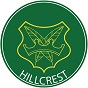 Department of Mathematics KNOWLEDGE ORGANISERYEAR 9 TERM 2B – REASONING WITH NUMBER: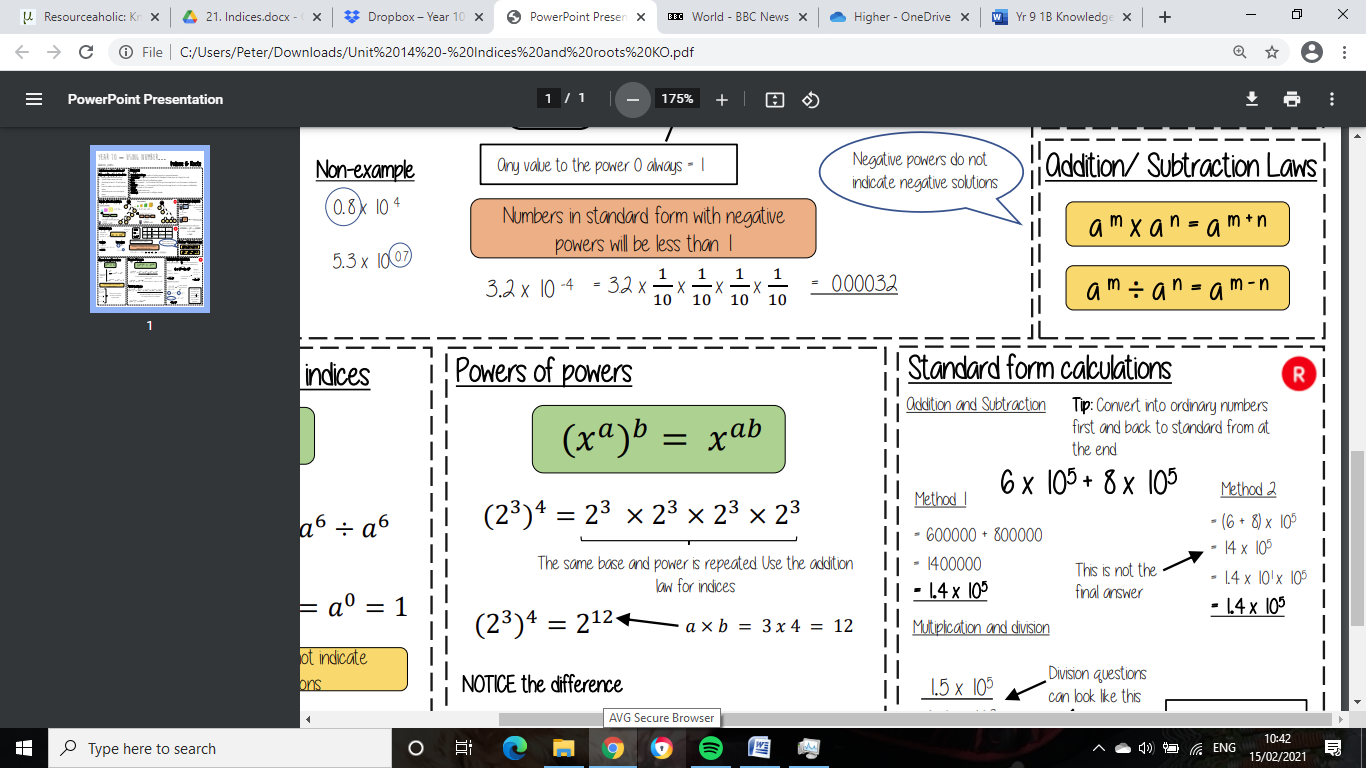 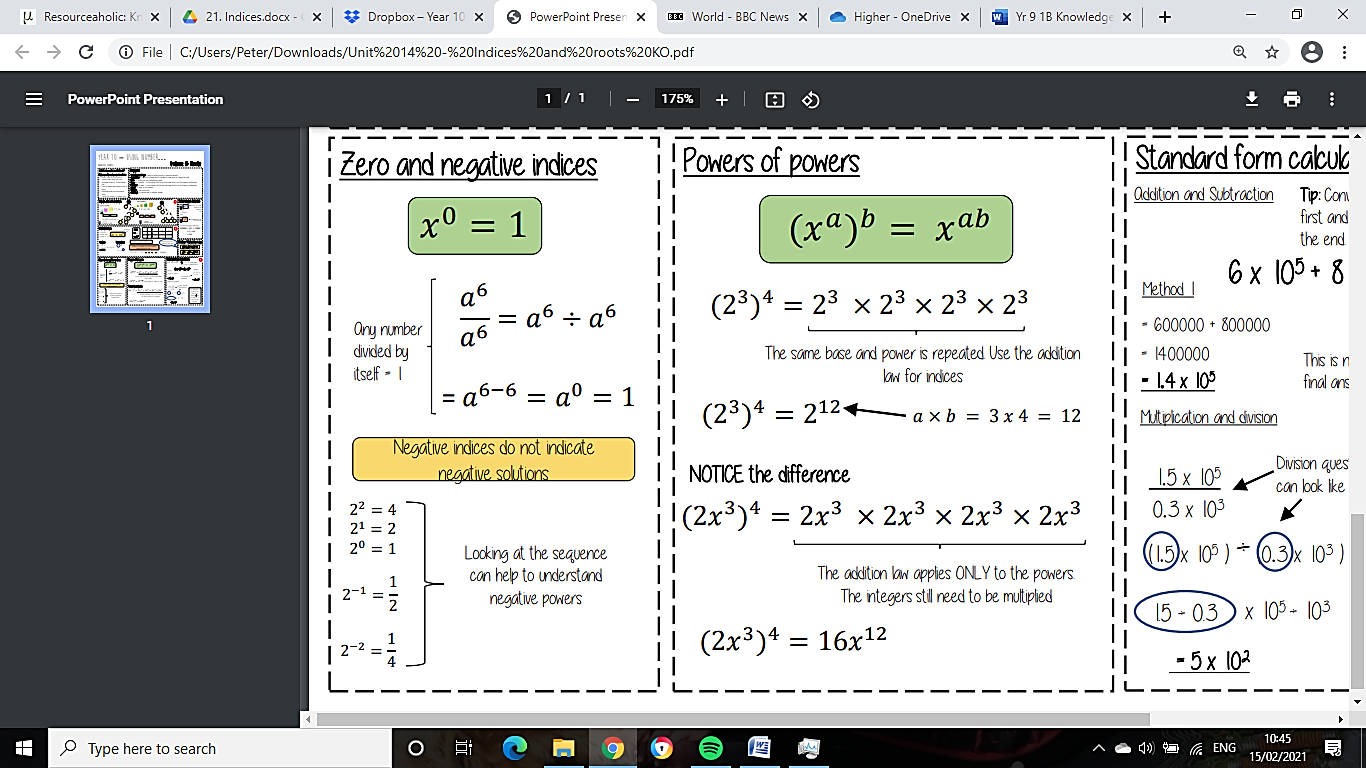 INDICES, STANDARD FORM,  “GROWTH AND DECAY” (COMPOUND AND REVERSE PERCENTAGES)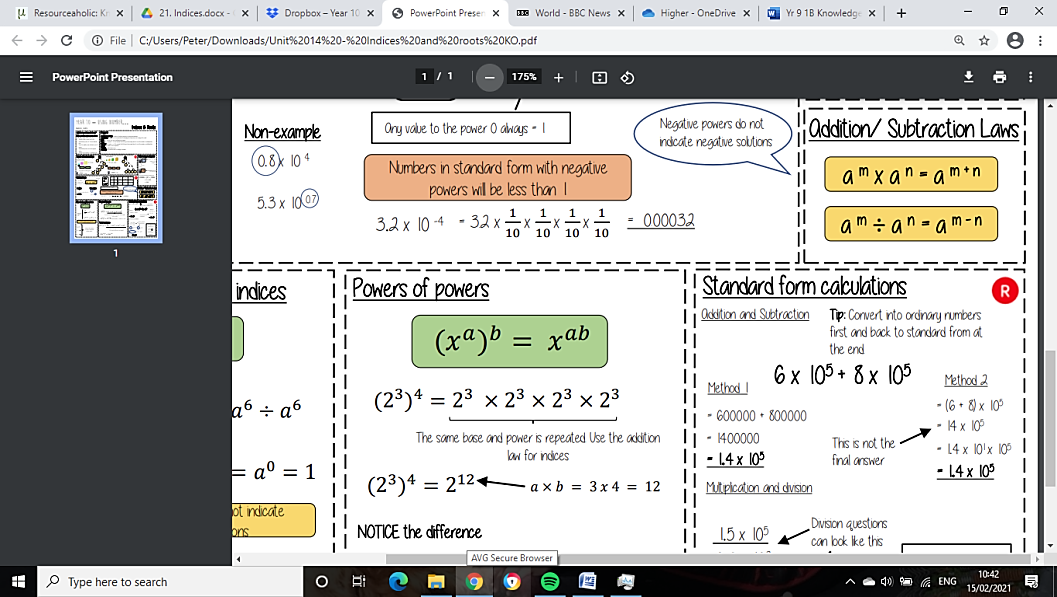 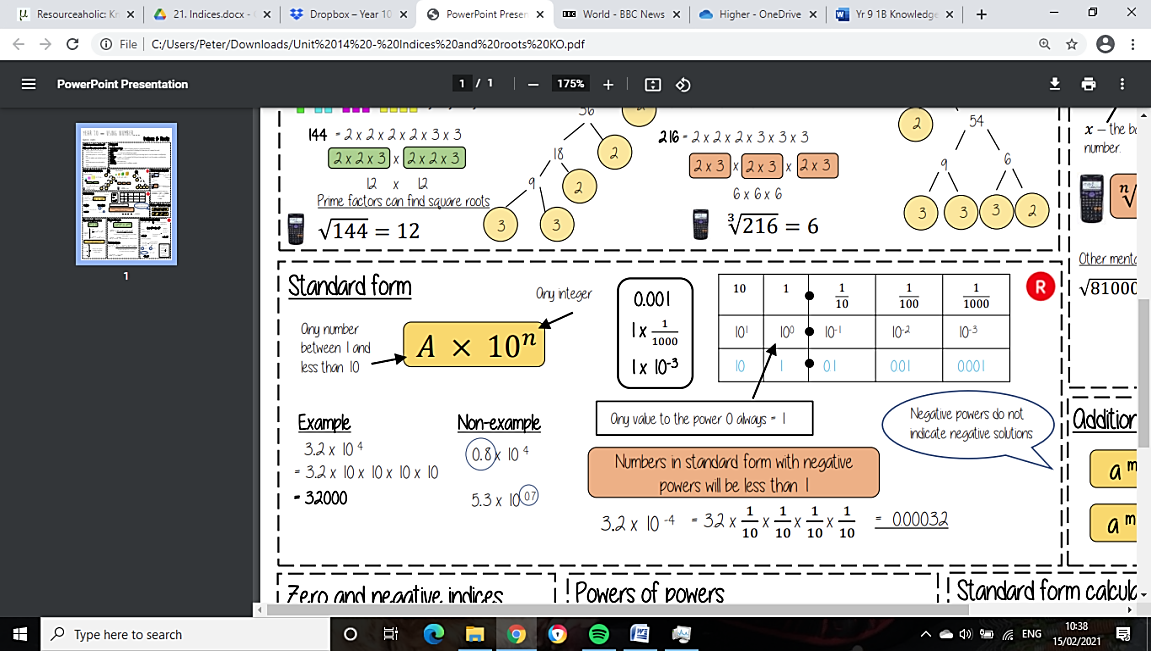 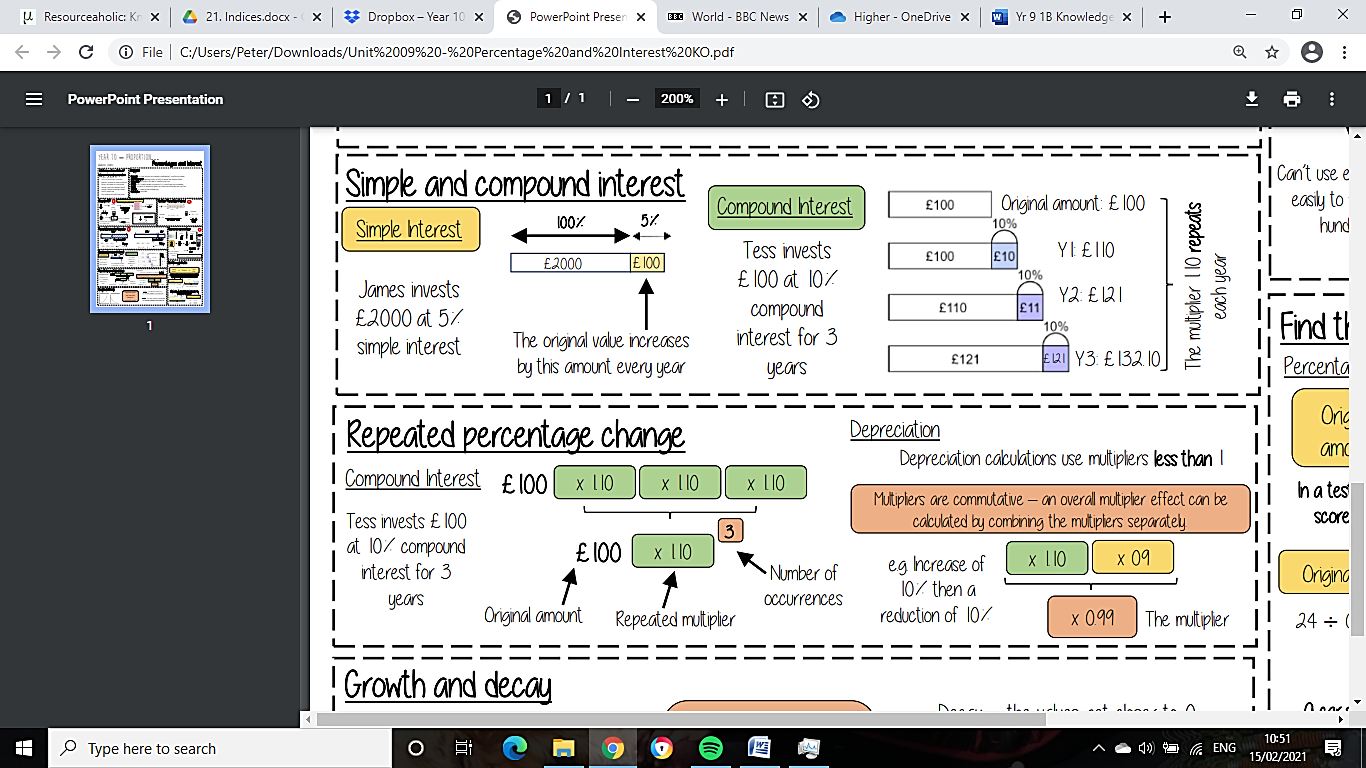 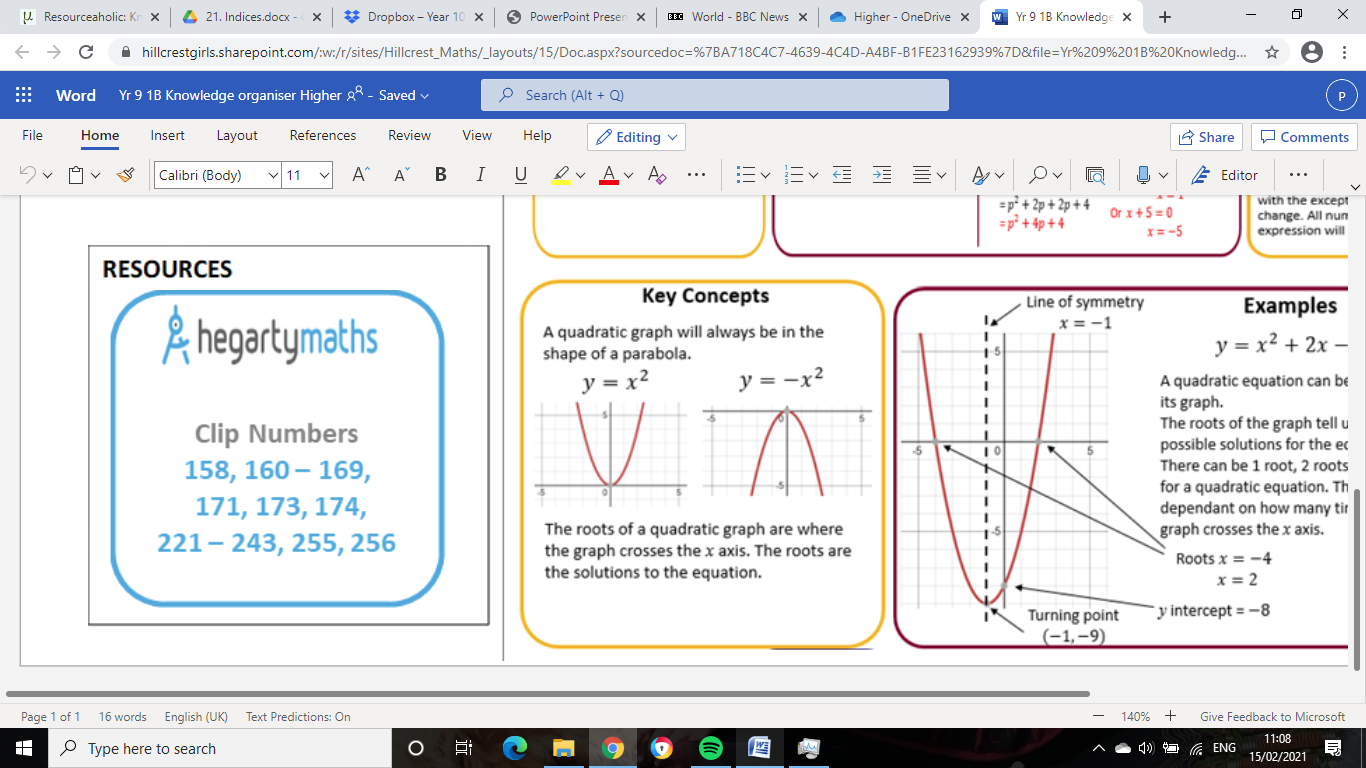 